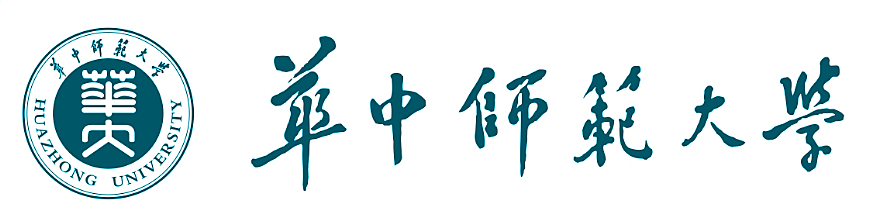 政治与国际关系学院研究生中期考核登记表申请人姓名：                           学            号：                           专业（领域）名称：                           学   位   层  次：                           指   导   教  师：                           研   究   方  向：                           二〇   年    月    日中期考核会议记录（不够填写，可另附页）考核时间考核时间年  月  日   时至   时年  月  日   时至   时考核地点考核小组成员姓名职称工作单位姓名职称工作单位考核小组成员考核小组成员考核小组成员考核小组成员考核小组成员考核秘书考核秘书考核记录：考核记录：考核记录：考核记录：考核记录：考核记录：考核记录：表决投票情况出席委员  人，其中：同意通过中期考核  人，不同意通过中期考核  人。出席委员  人，其中：同意通过中期考核  人，不同意通过中期考核  人。出席委员  人，其中：同意通过中期考核  人，不同意通过中期考核  人。考核平均分总体评价对是否通过中期考核的建议建议中期考核通过（不通过）建议中期考核通过（不通过）建议中期考核通过（不通过）考核小组主席（签字）：考核小组成员（签名）：年   月   日  考核小组主席（签字）：考核小组成员（签名）：年   月   日  考核小组主席（签字）：考核小组成员（签名）：年   月   日  考核小组主席（签字）：考核小组成员（签名）：年   月   日  